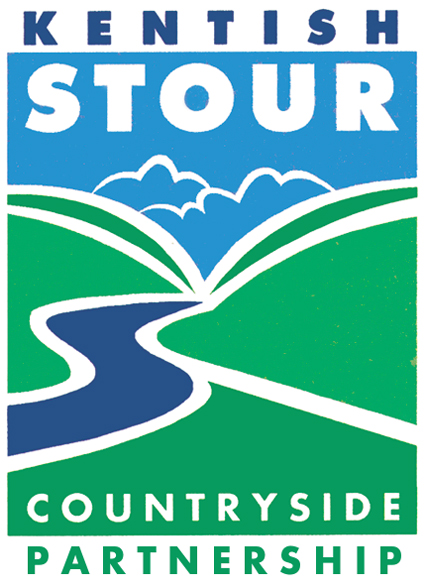 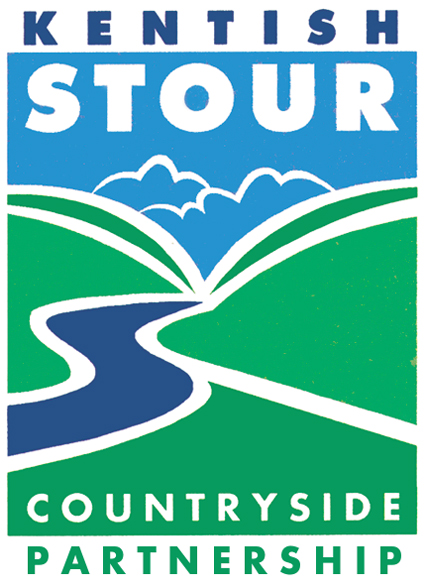 PRESS RELEASE Bybrook, Bogs and Mini-beastsIn the thick fog some elusive conservation volunteers have been busy restoring an area of fen habitat in Bybrook Local Nature Reserve (LNR). Enveloped in white they tackled thick bramble to open up areas of wetland to encourage existing wild flowers such as marsh marigold to extend further across the site. Squelching as they worked, a number of small pools were dug into the thick, dark, rich soil. Creating these areas will limit the creep of bramble and create valuable open areas attracting dragonflies, birds and bats to feed on the midges and other mini-beasts which thrive in fen conditions.Small steps are being taken to make a Big difference in Bybrook LNR. Over time and with the dedicated efforts of the Friends of Bybrook Nature Reserve and KSCP conservation volunteers the site will become a prized green oasis for wildlife, protected and cared for by the local community. If you would like to be part of the team working in Bybrook LNR please get in touch with the FoBNR or KSCP.  Release date*IMMEDIATE*	